   ЗАДАНИЯшкольного этапа Всероссийской олимпиады школьников по обществознанию в 2018–2019 учебном году 5 класс(45 минут)Школа__________________________________________________Ф.И.О. участника_______________________________________________ Ф.И.О.учителя___________________________________________Дата:___________________________________ Инструкция по выполнению работыНа выполнение работы по обществознанию отводится 45 минут.Работа состоит из 7 заданий. Внимательно прочитайте каждое задание и предлагаемые варианты ответа, если они имеются. Отвечайте только после того, как вы поняли вопрос и проанализировали все варианты ответа.Выполняйте задания в том порядке, в котором они даны. Если какое-то задание вызывает у вас затруднение, пропустите его. К пропущенным заданиям можно будет вернуться, если у вас останется время.За выполнение различных по сложности заданий дается один или более баллов. Баллы, полученные вами за выполненные задания, суммируются.Постарайтесь выполнить как можно больше заданий и набрать наибольшее количество баллов.Максимальное количество баллов за работу – 100.Задание 1. Выберите один правильный ответ из предложенных. Ответ внесите в таблицу.  (За каждый правильный ответ 1 балл) 1.1.  Укажи, какая пословица прославляет труд:
А) Долог день до вечера, коли делать нечего
Б) Иного хлебом не корми, только с печи не гони
В) Хорошо бы пахать, да руки не марать1.2. Объединение кровных родственников или близких людей, у которых общий дом и хозяйство, называется:
А) Группой
Б) Коллективом
В) Семьей
Г) Командой1.3. К наукам, изучающим общество, относятся:
А) анатомия
Б) экономика
В) физика
Г) математика1.4.  Отметьте правильный ответ. Понятие, описывающееся как совокупность сложных врожденных реакций организма, возникающих в ответ на внешние и внутренние раздражители:
А) Инстинкт
Б) Деятельность
В) Интеллект
Г) Наследственность1.5. Государство – это понятие:
а) политическое;
б) социальное;
в) географическое;
г) экономическое1.6. Патриоты – это:а) люди, которые родились в одном местеб) те, кто любят свою родинув) граждане одной страныг) работники промышленного предприятия1.7. Самой первое демократическое государство появилось в:
а) Древнем Египте;
б) Древнем Вавилоне;
в) Древней Греции;
г) Древнем Риме1.8. В каком варианте ошибка? Человек отличается от животного тем, что
а) умеет изготовлять орудия труда;
б) владеет речью;
в) обладает мышлением;
г) живет инстинктами.1.9. Главой государства в Российской Федерации является:
а) Председатель Правительства;
б) Председатель Совета Федерации;
в) Президент РФ;
г) Председатель Государственной Думы1.10. Как называется столица нашего государства? а) Санкт-Петербург,б) Новгород, в) Москва,г) ЛенинградЗадание 2. «Да» или «нет»? Если вы согласны с утверждением, напишите «Да», если не согласны – «Нет». Внесите свои ответы в таблицу. (За каждый правильный ответ 3 балла, максимум за задание 12) 1. К формам самообразования относится посещение выставок, музеев. 2. Творческая деятельность предполагает повторение ранее созданных образцов.3. Хозяйственная деятельность людей зависит от природных закономерностей. 4. И человеку, и животному свойственна трудовая деятельностьЗадание 3. (За каждый правильный ответ 3 балла, 3 балла за правильно выполненное задание. Максимум за задание 15 баллов)
3.1. Определи, о каком понятии идет речь, запиши это понятие:
Вознаграждение за выполненную работу, за оказанную услугу — это ….3.2. Запиши название норм, о которых идет речь в приведенных примерах:
— Поддержка друга.
— Уважительное отношение к старшим.
— Помощь родителям.
— Справедливое отношение к людям.
Эти нормы называются ________________________________________________________3.3. Сформулируй золотое правило морали.____________________________________________________________________________
3.4. Основной Закон Российской Федерации называется _____________________________________________________________________________Задание 4. Выберите из всех представленных гербов современный герб России. (5 баллов)
А)Б)  В) Г)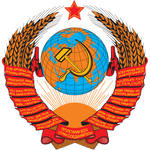 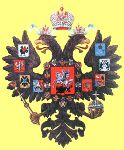 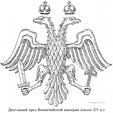 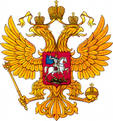 Ответ:__________________________________________________________Задание 5. Из фрагментов собери слова: (За каждое правильно записанное слово 5 баллов и 3 балла за полностью выполненное задание. Максимум за задание 13 баллов)НА СТИ СТВ ИН СЛЕД ОСТЬ НКТ ЕННОтвет: 1) _______________________2) _______________________ .Задание 6. (За каждое правильно выполненное задание 5 баллов)
6.1. Вставив пропущенные слова (вместе, природа, человек, общество), вы восстановите высказывания современного бразильского писателя и русского литературного критика.
Человек тогда (а)_____________________________, когда он со всеми (б)_________________.
(Ж. Амаду)
Создаёт человека (в)___________________________, но развивает и образует его (г)____________________________________________.
(В.Г.  Белинский)6.2. Заполни пропуски в предложении.Человек в отличие от животных обладает ______________, способен к ____________, может действовать ____________________, имеет хорошо развитый ___________________, создает __________________________ Задание 7. Решите кроссворд: (За каждое слово – 2 балла, всего 28 баллов, 2 балла добавляется за полностью выполненное задание. Максимум за задание 30 баллов)По горизонтали:1. В нее входят республики, края, области, округа.2. Одно из отличий человека от животного.3. Покровитель искусств. 4. Эти потребности общие как для людей, так и для животных. 5. Цвет государственного флага СССР. 6. Благодаря труду создаются два вида благ: товары и… (укажите пропущенное слово).7. Эта организация помогает родителям воспитывать детей. По вертикали:1. В этом месте можно получить нужную книгу. 2. Творческая профессия, связанная с обучением детей. 3. Флаг Военно-морского флота России. 4. «..., как и нужда, многих губит» (укажите первое пропущенное слово).5. Чтобы стать учителем или инженером, необходимо поступить в это учебное заведение. 6. Этот народ проживает в самом большом субъекте России.7. Группа людей, объединенная по принципу родства.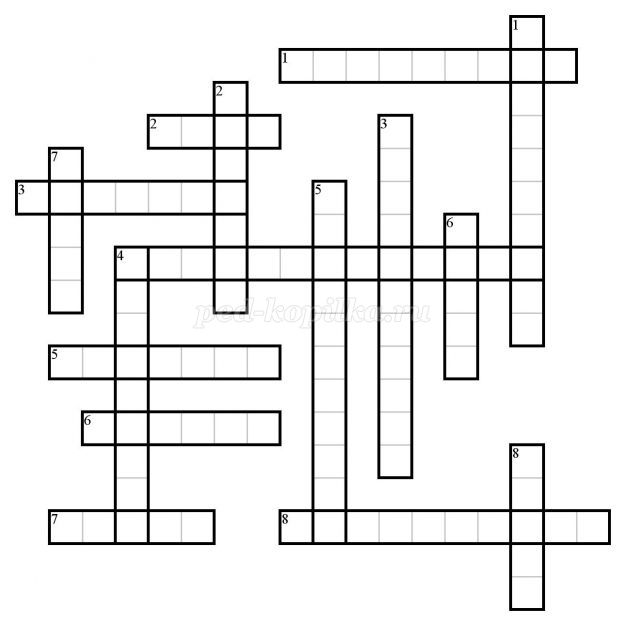 1.11.21.31.41.51.61.71.81.91.1012346.3. Какой цвет Российского флага символизирует (3 балла)1. Храбрость, удаль, красоту? _______________________________________ .2.Какой цвет означает величие, красоту, ясность?_______________________.3. Какой цвет означает цвет чистоты и святости?________________________.